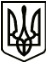 УкраїнаМЕНСЬКА МІСЬКА РАДАЧернігівська областьРОЗПОРЯДЖЕННЯ Від 08 лютого 2021 року	№ 48Про скликання виконкомуКеруючись ст. ст. 42, 53 Закону України «Про місцеве самоврядування в Україні», Регламентом роботи виконавчого комітету Менської міської ради, враховуючи орієнтовний план роботи виконавчого комітету Менської міської ради:1. Скликати чергове засідання  виконавчого комітету Менської міської ради  25 лютого  2021 року о 10-00 год.,  Основні питання, що виносяться на розгляд:1) Про звіт директора КП «Менакомунпослуга» про роботу.Доповідає Минець Р.В., директор КП «Менакомунпослуга» Менської міської ради.Готує рішення  Гнип В.І., заступник міського голови з питань діяльності виконкому Менської міської ради.2) Про звіт директора КП «Макошинське» про роботу.Доповідає Попов С.О., директор КП «Макошинське» Менської міської ради.Готує рішення Гнип В.І., заступник міського голови з питань діяльності виконкому Менської міської ради.На розгляд також винести і інші питання в межах повноважень, з урахуванням поданих звернень, включивши їх до проекту порядку денного засідання виконавчого комітету. 2. Заступникам міського голови, старостам, начальникам та спеціалістам відділів та управлінь Менської міської ради, директорам комунальних підприємств, установ, закладів, з метою включення до порядку денного інших питань, необхідних до розгляду на засіданні виконкому, підготувати та подати в установленому порядку погоджені проекти рішень.  3. Засідання провести в залі засідань міської ради (приміщення по вул. Героїв АТО, № 6, м. Мена) з додатковими обмежувальними заходами (забезпечення учасників засобами індивідуального захисту, а також дотримання відповідних санітарних та протиепідемічних заходів).Міський голова		Г.А. Примаков